校外来访人员出入校门审批管理操作指南1、功能描述对外来人员进校实行申请、审批和备案管理流程，由校内教职工发起审批流程，经部门负责人审核，保卫处备案后可方可进出校园。对校外人员进校、出校实现“一人一码”，凭二维码进校门。2、进出校申请校内教职工发起外来人员入校申请流程，填写外来人员和车辆基本信息，经部门审核负责人审核，审核通过后外来人员手机收到准入信息，学校门卫查验准入信息后校外人员方可进入。2.1 PC 端操作登陆信息综合服务平台（https://ehall.nwafu.edu.cn/），找到“校外人员进出校”应用，点击进入，由本校老师发起申请 ，基本信息是本校老师；校外人员信息可以由校内老师代填，也可将申请表单的二维码发给外来人员，由外来人员自行填写。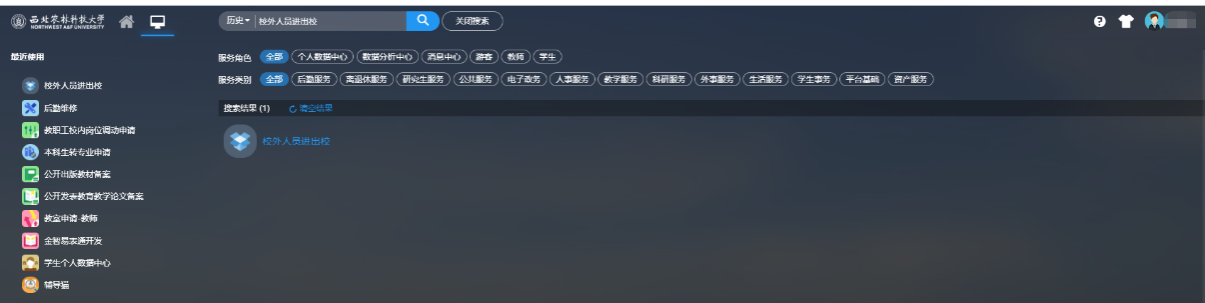 方式一：老师代填写点击“添加”按钮，进行添加校外人员；输入校外人员基本信息保存后，选择下一步办理人（本部门审核负责人），点击“提交”。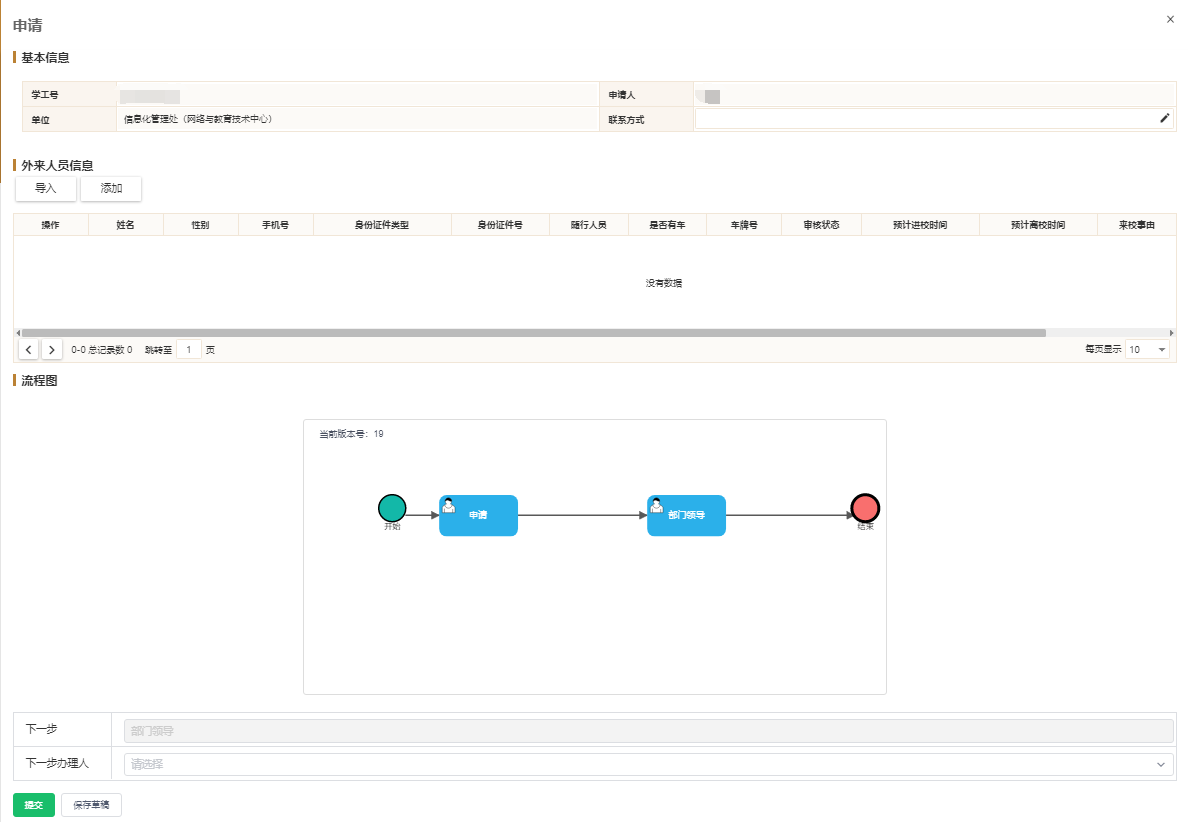 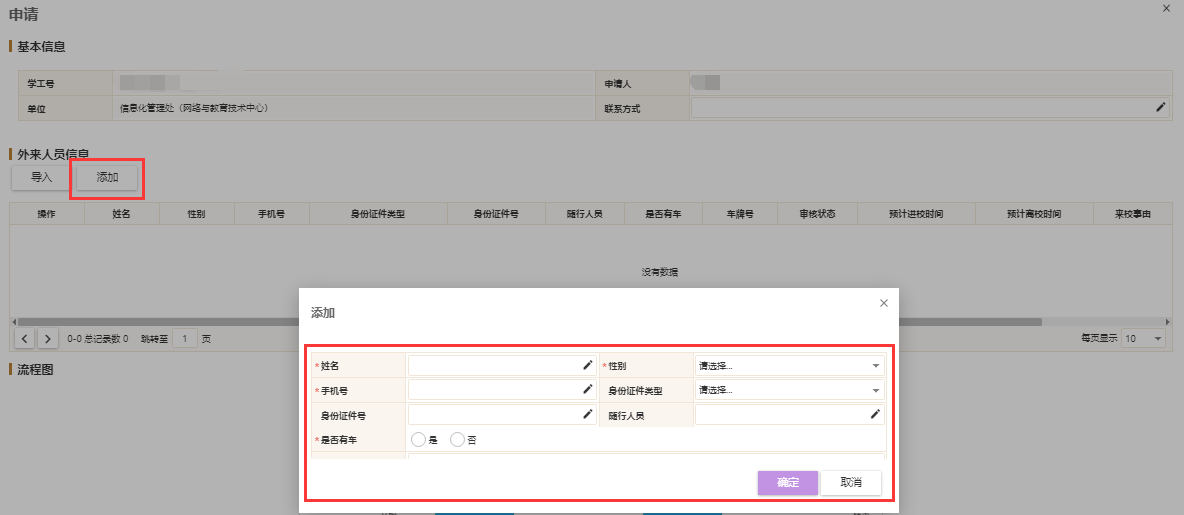 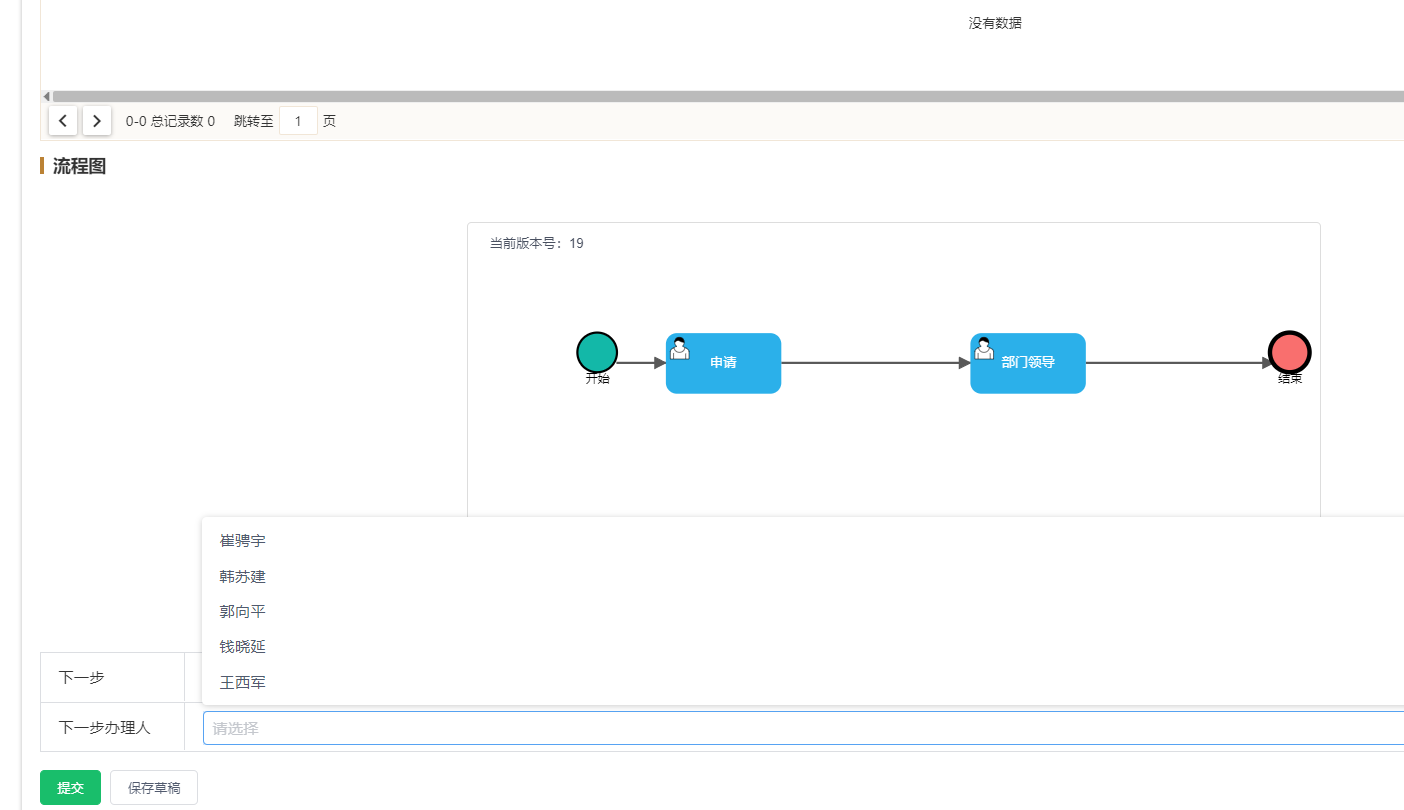 方式二：老师发起申请校外人员自己填写老师点击“申请”——“保存草稿”，生成一条数据；点击“查看二维码”，把此二维码截图发给校外人员，校外人员自行填写个人信息。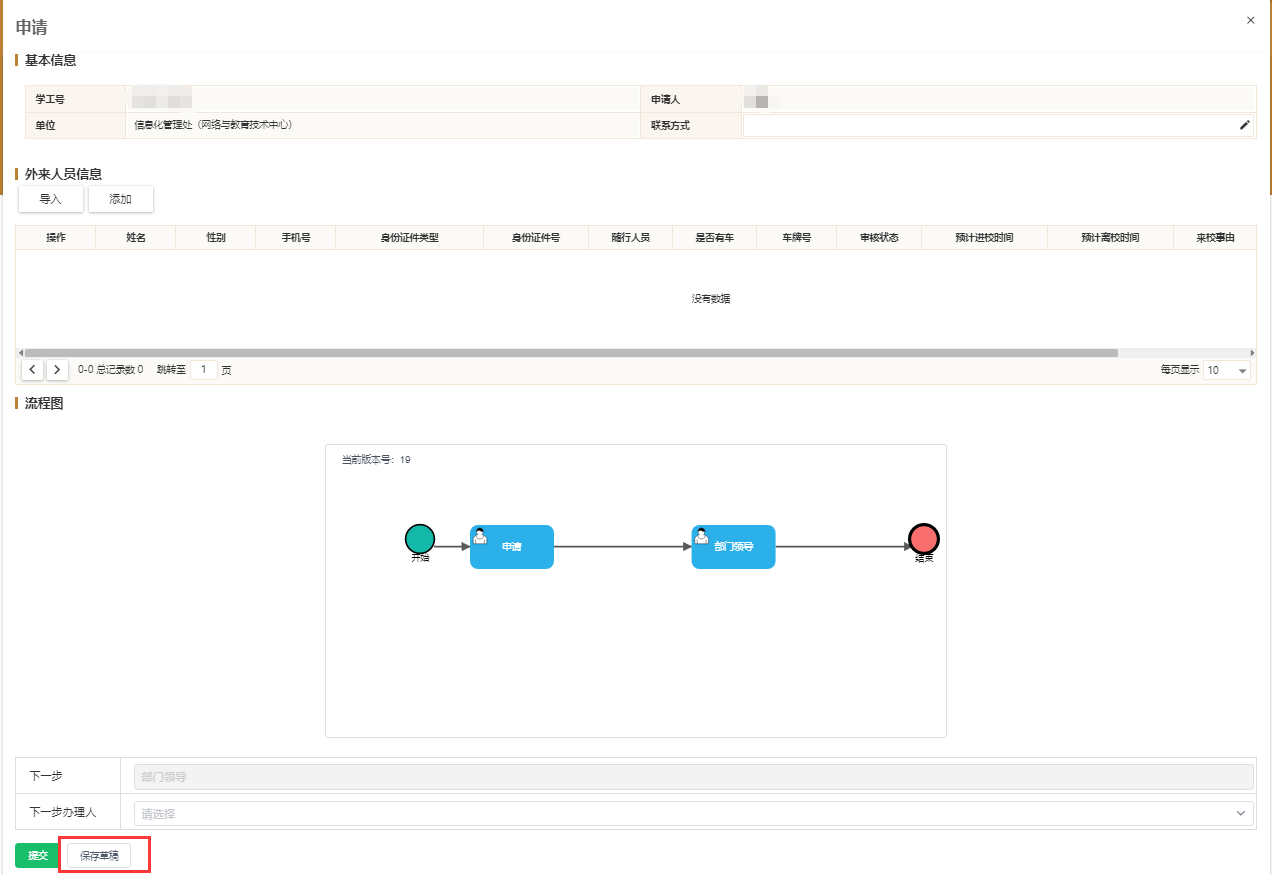 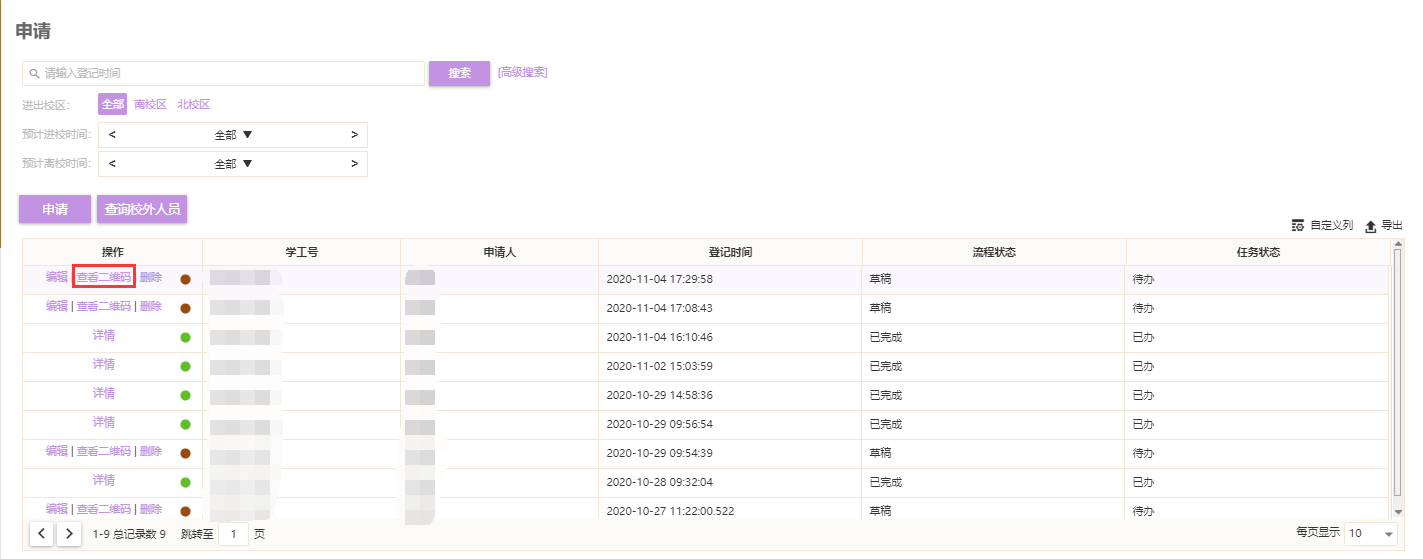 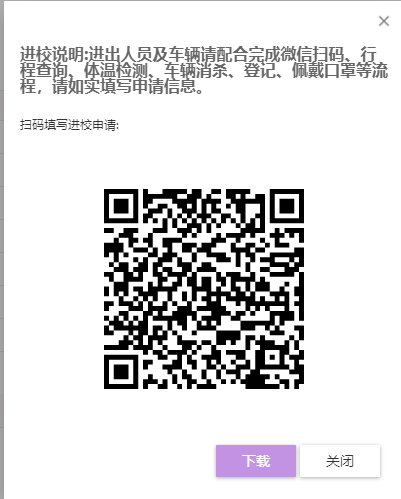 校外人员填写内容如下图，填写完成后点击“提交”（校外人员填写进校时间和出校时间必须是同一天，超出1天则有提示，学校不允许申请2天及以上进出校园通行证）。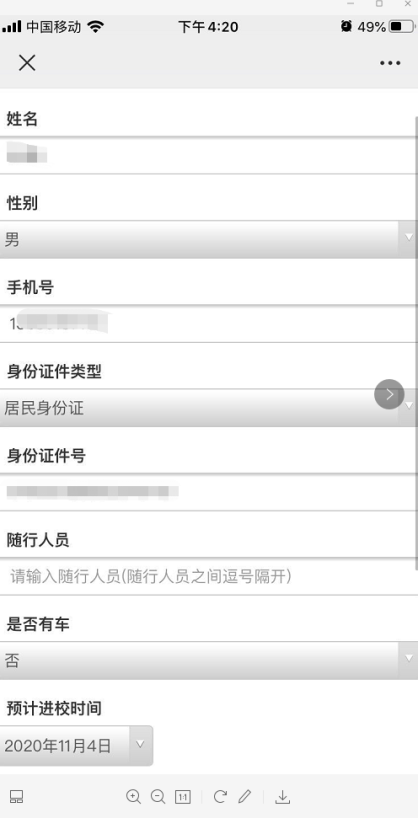 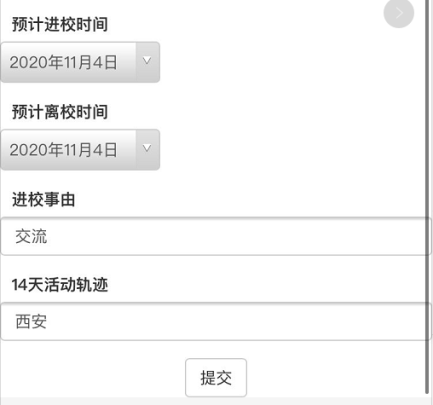 校外人员填写完成后，申请的老师点击“编辑”，可以看到校外人员填写信息；填写完成后，选择下一步办理人（本部门审核负责人 ），点击提交即可进入下一步审批环节。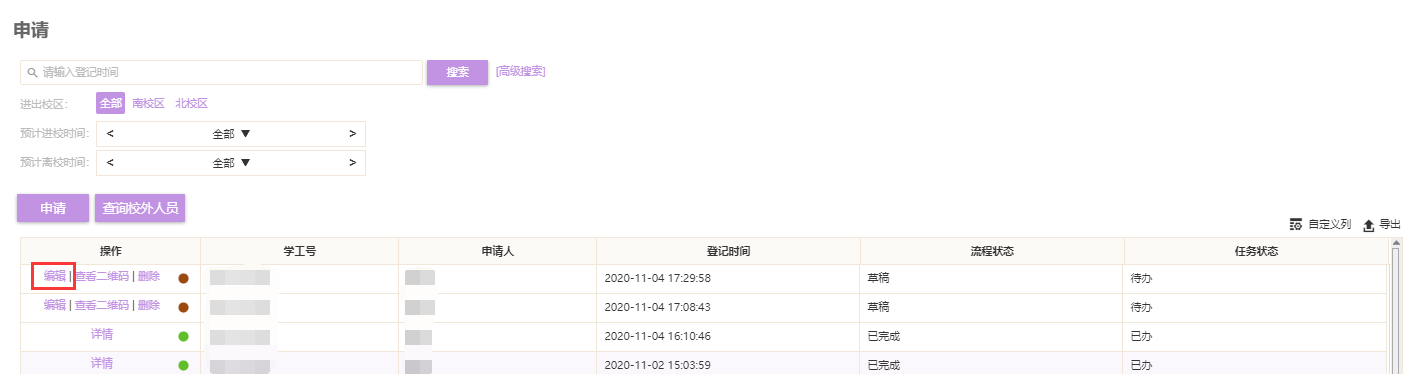 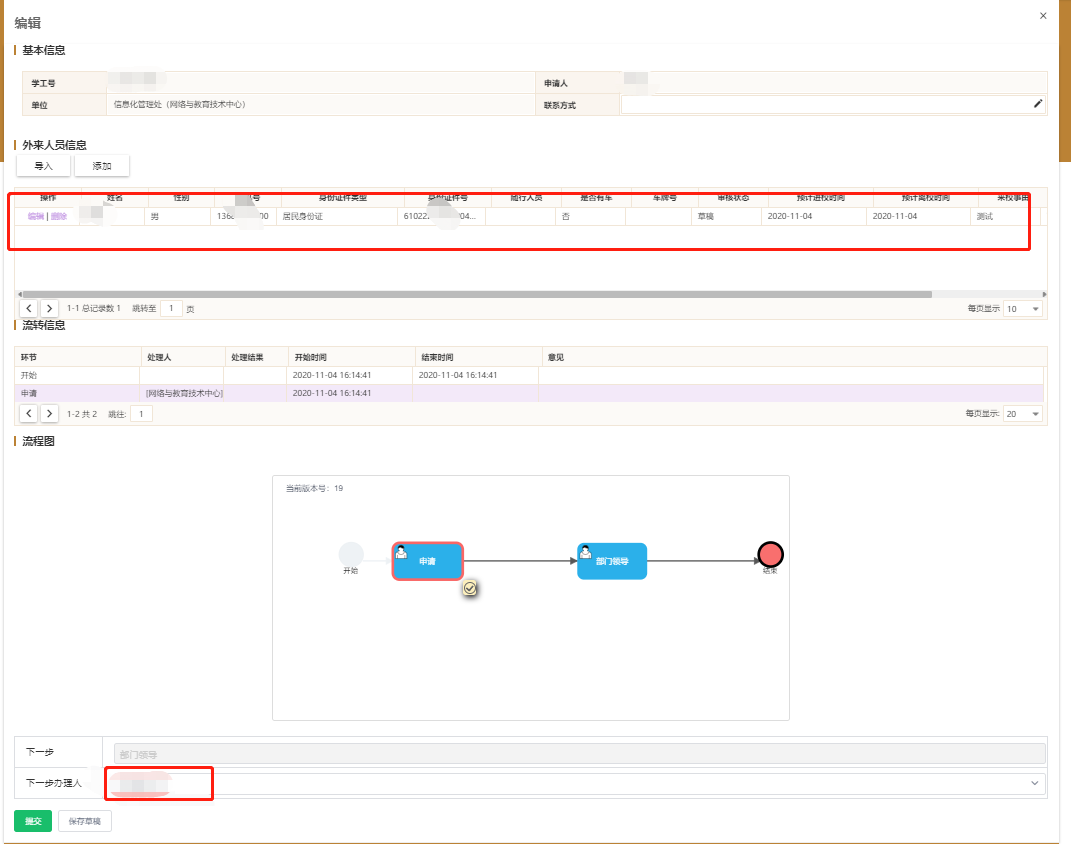 2.2 移动端操作进入西北农林科技大学微信企业号，选择“校外人员来校申请”应用，点击“加号”图标进入申请表单页面（此部分可由校内老师代为填写，也可以保存草稿并生成二维码，转发给校外人员自己填写，流程与PC端相同），点击三个点（如下图），点保存草稿。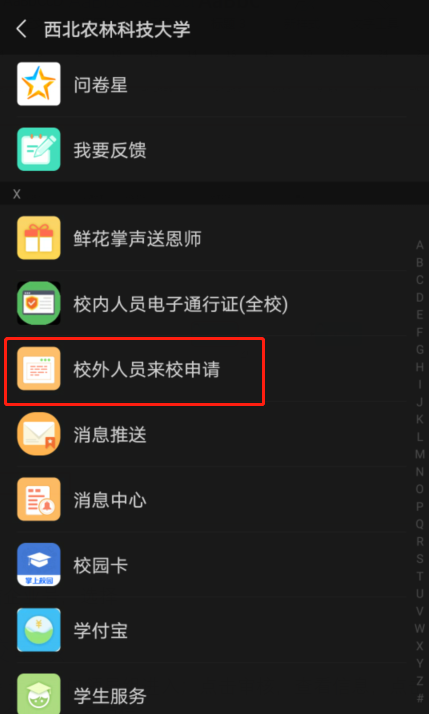 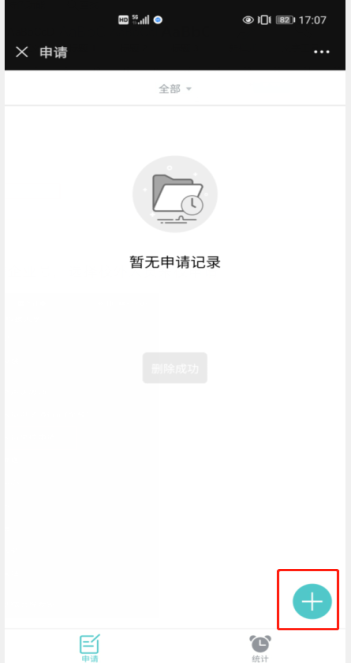 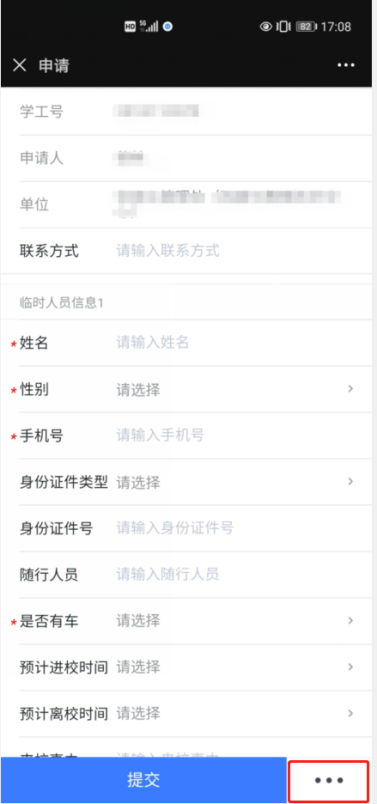 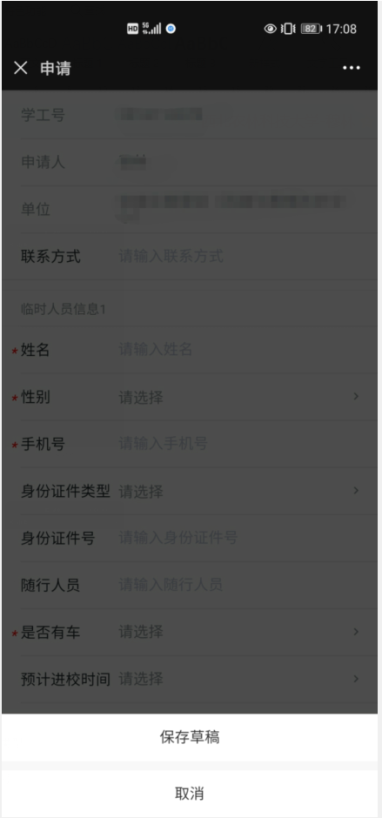 点击“查看二维码”，在弹出框中下滑可以看到二维码，将此分享给校外人员。待校外人员填写完毕后，点击“草稿”——“编辑”，选择下一步办理人，点击“提交”。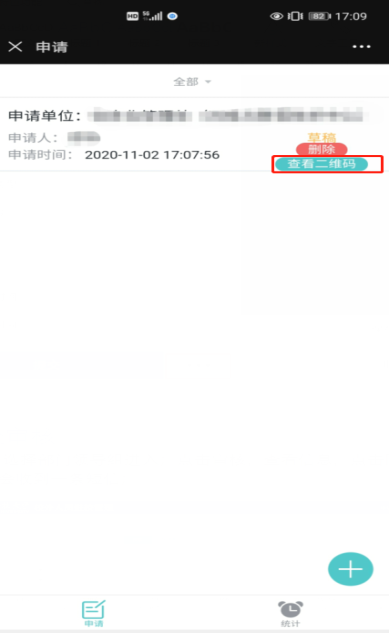 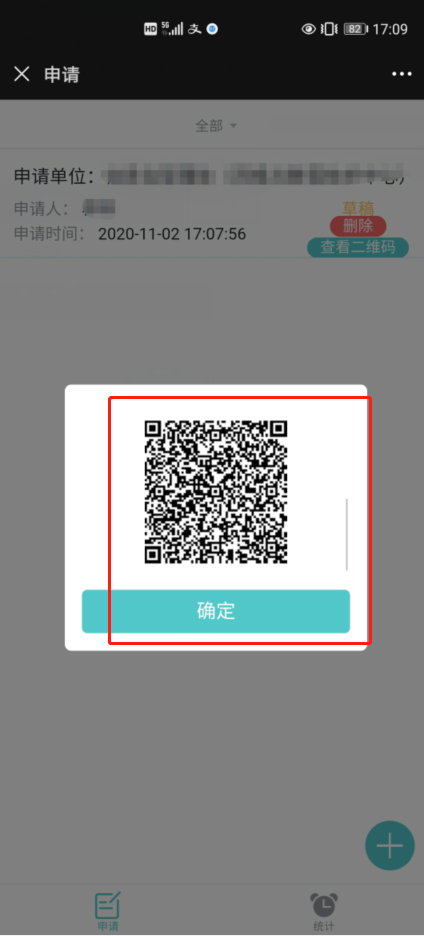 3、进出校审核3.1 PC端操作审核入口与进出校申请入口相同，既可以在PC端操作，也可以在西北农林科技大学微信企业号中操作。部门审核负责人选择“部门领导组”进入应用。点击“审核”，查看信息，确认无误后点击“同意”，有问题则点击“不同意”驳回，整个流程审核完成，校外人员会收到一条短信。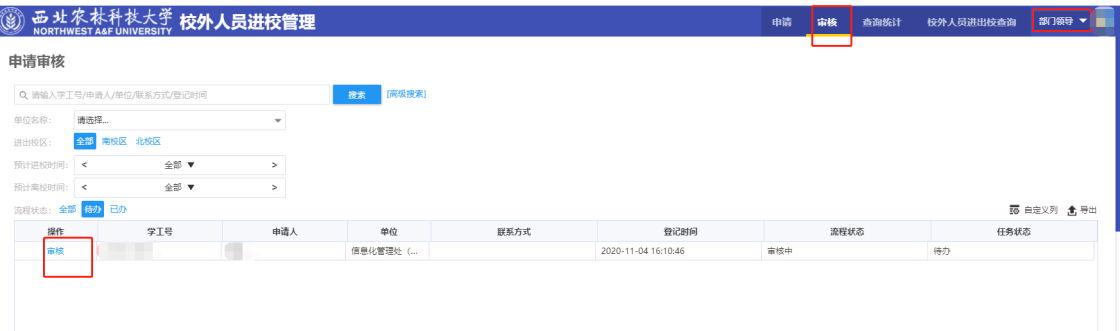 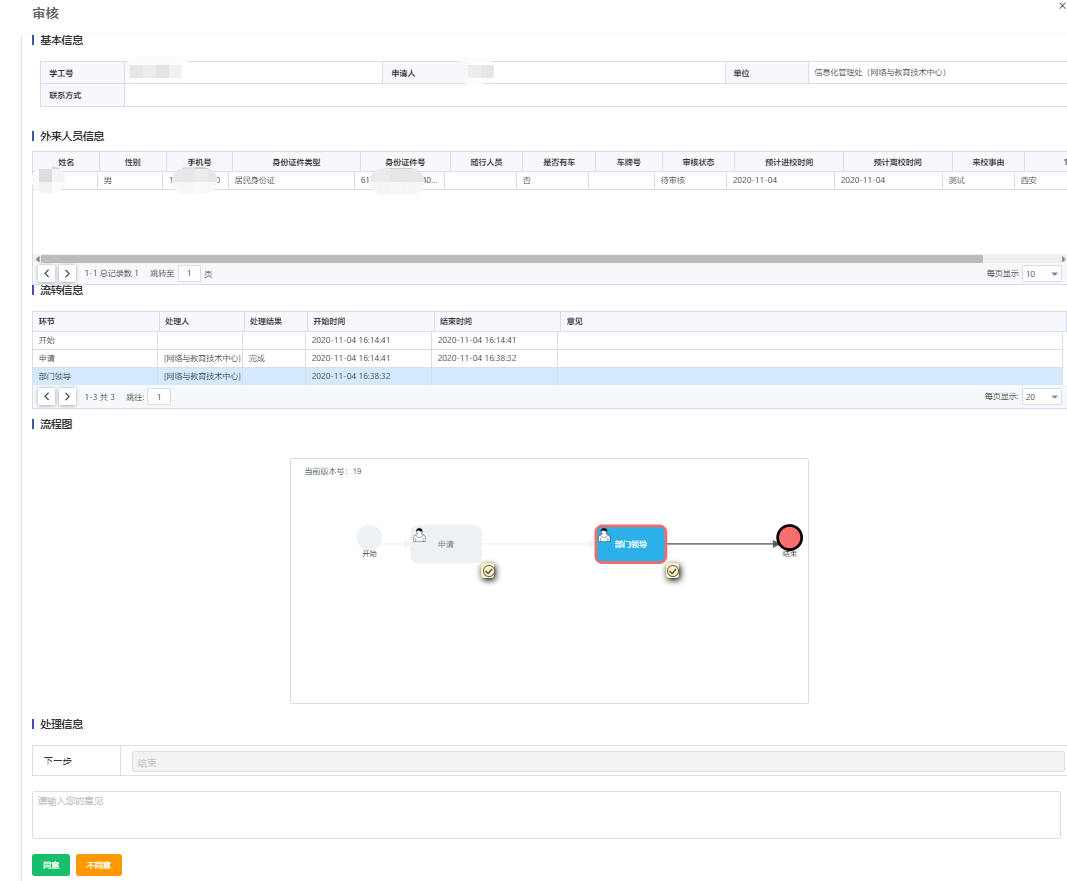 3.2 移动端操作部门审核负责人在西北农林科技大学微信企业号中点击“校外人员来校申请”应用，选择“部门领导”角色进入应用，点击“审核”，后续操作同PC端相同。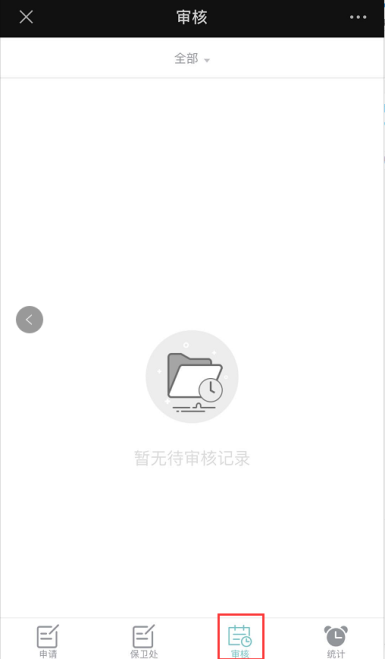 4、校外人员管理提供给学校管理员查询和统计系统内已经申请的校外人员信息。可实时统计当前已进校人数、出校人数等。对于已经申请审核通过的校外人员，可重复发送短信提醒，预防由于其他原因校外人员收不到短信的问题。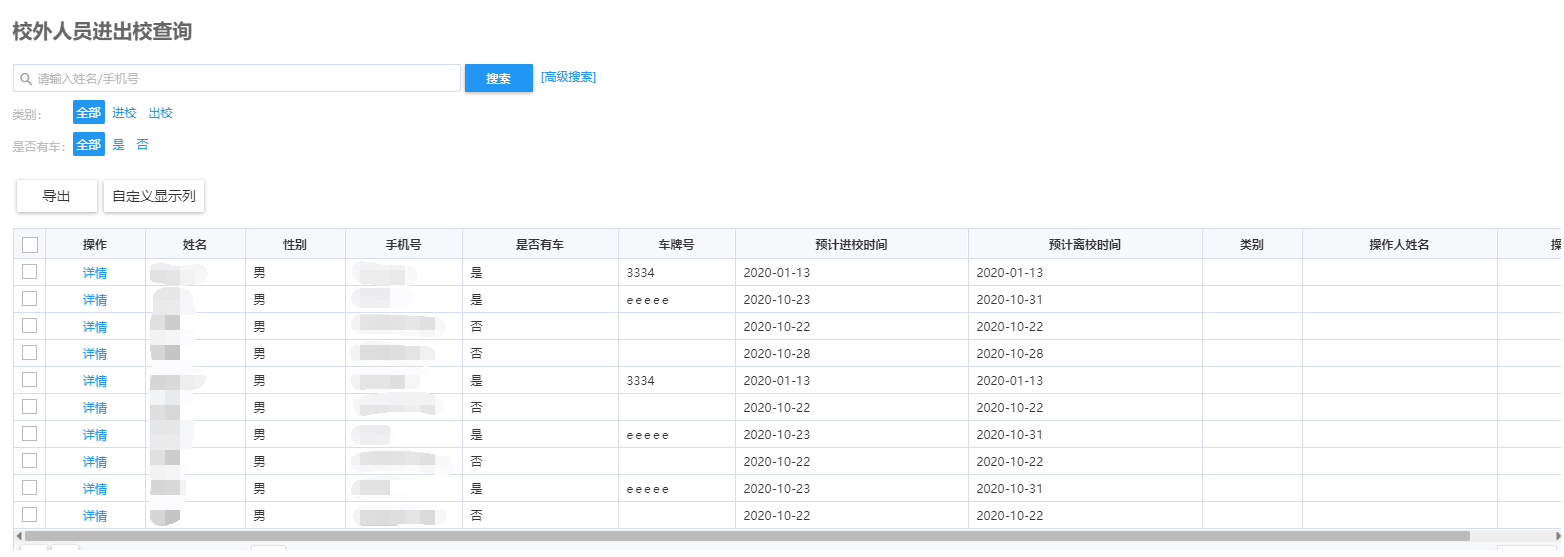 手机端同样在西北农林科技大学微信企业号“校外人员来校申请”应用中操作，点击“审核”，即可查看。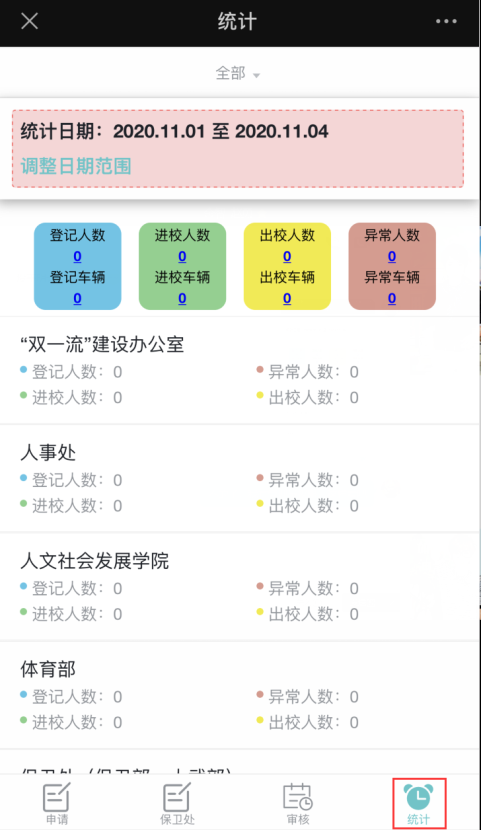 5、校外人员出示二维码校外人员入校申请审核通过后，系统会通过学校短信平台给校外人员发送一条短信提醒，将用户进校信息和二维码发送给校外人员，校外人员进出校时凭二维码进出校。短信链接打开展示二维码，在申请进校时间段内为绿码，如不在进校时间段内为灰色码。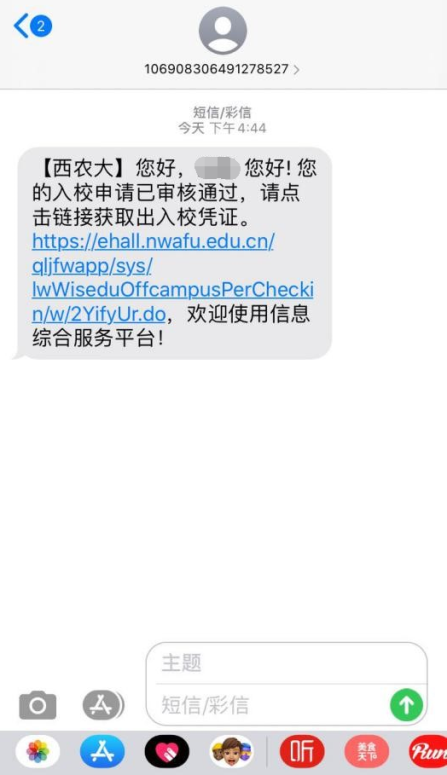 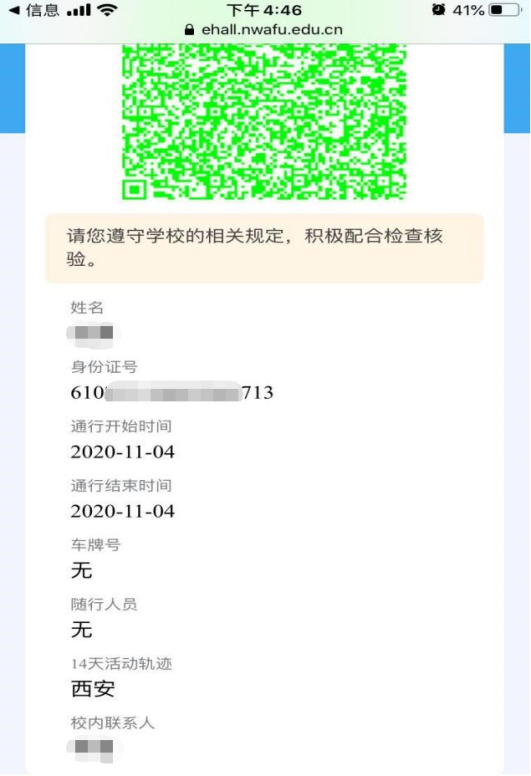 